ΣΥΛΛΟΓΟΣ ΕΚΠΑΙΔΕΥΤΙΚΩΝ Π. Ε.                    Μαρούσι  3 – 4 – 2023                                                                                                                   ΑΜΑΡΟΥΣΙΟΥ                                                   Αρ. Πρ.: 68Ταχ. Δ/νση: Μαραθωνοδρόμου 54                                             Τ. Κ. 15124 Μαρούσι                                                            Τηλ.: 2108020788 Fax:2108020788                                                       Πληροφ.: Δ. Πολυχρονιάδης 6945394406                                                                                     Email:syll2grafeio@gmail.com                                           Δικτυακός τόπος: http//: www.syllogosekpaideutikonpeamarousiou.grΠΡΟΣ: Δ΄ ΕΛΜΕ Θεσσαλονίκης, Κοινοποίηση: ΥΠΑΙΘ, Δ/νση Π. Ε. Β΄ Αθήνας, ΔΟΕ, Συλλόγους Εκπ/κών Π. Ε. της χώρας, ΤΑ ΜΕΛΗ ΤΟΥ ΣΥΛΛΟΓΟΥ ΜΑΣ ΨΗΦΙΣΜΑ ΣΥΜΠΑΡΑΣΤΑΣΗΣ ΝΑ ΣΤΑΜΑΤΗΣΕΙ ΤΩΡΑ Η ΣΥΝΔΙΚΑΛΙΣΤΙΚΗ ΔΙΩΞΗ ΤΟΥ ΣΩΤΗΡΗ ΣΩΤΗΡΙΟΥ.ΝΑ ΑΚΥΡΩΘΕΙ Η ΑΔΙΚΗ ΚΑΙ ΠΑΡΑΝΟΜΗ ΑΠΟΦΑΣΗ ΤΟΥ ΠΥΣΔΕ ΑΝΑΤΟΛΙΚΗΣ ΘΕΣΣΑΛΟΝΙΚΗΣ ΚΑΙ ΤΗΣ ΔΙΕΥΘΥΝΤΡΙΑΣ ΕΚΠΑΙΔΕΥΣΗΣ.          Για άλλη μια φορά η Διευθύντρια Δευτεροβάθμιας Εκπαίδευσης Ανατολικής Θεσσαλονίκης, αποδεικνύει πως όχι μόνο συμφωνεί με τις αντιδραστικές και αυταρχικές πρακτικές του Υπουργείου Παιδείας αλλά και σπεύδει με υπερβάλλοντα ζήλο να τις προωθήσει. Προχώρησε σε νέα παράνομη δίωξη συνδικαλιστή, που διέπραξε το «έγκλημα» να ακολουθήσει την απόφαση του συνδικαλιστικού του οργάνου και να σεβαστεί τις συλλογικές αποφάσεις των μαθητικών οργάνων του σχολείου του. Είχε προηγηθεί η απόφασή της για περικοπή μισθού 3 ημερών, μετά από αναφορά του Διευθυντή του ΓΕΛ Πανοράματος, που ισχυριζόταν ότι ο συνάδελφος συνδικαλιστής δεν παρείχε εξ αποστάσεως εκπαίδευση στο υπό κατάληψη σχολείο «για λόγους ιδεολογίας»! Παρά τις εξηγήσεις που έδωσε ο συνάδελφος πως υλοποιεί την απόφαση της ΟΛΜΕ για απεργία – αποχή από την τηλεκπαίδευση σε περίπτωση κατάληψης, η Διευθύντρια και στη συνέχεια η πλειοψηφία του ΠΥΣΔΕ προχώρησαν στην περικοπή, χωρίς να συζητήσουν καν τη νόμιμη προσφυγή του κατά της απόφασης αυτής. Αξίζει να σημειωθεί πως οι μαθητές είχαν προχωρήσει σε κατάληψη, για να διαμαρτυρηθούν για σοβαρά ζητήματα, που βρίσκονται υπό εισαγγελική διερεύνηση.          Δε σταμάτησαν όμως, εδώ. Ο Διευθυντής του σχολείου δε δίστασε να προχωρήσει σε νέα αναφορά προς τη Διεύθυνση Δευτεροβάθμιας, γιατί ο συνάδελφος δε δέχτηκε να κάνει webex στις 2 και 3 Μάρτη, όταν οι μαθητές όλης της χώρας προχωρούσαν σε κινητοποιήσεις και καταλήψεις για το έγκλημα στα Τέμπη. Τις πρώτες μέρες μετά το έγκλημα, όταν ξεχείλιζε η οργή και ο πόνος για το θάνατο τόσων νέων ανθρώπων και ενώ ανάμεσα στους νεκρούς υπήρχαν παλιοί μαθητές του συγκεκριμένου σχολείου, ο Διευθυντής προσπαθούσε να σπάσει την κατάληψη αξιοποιώντας τις εντολές του Υπουργείου και να τιμωρήσει το συνάδελφο που στεκόταν στο πλάι των μαθητών του. Τις μέρες που 2,5 εκατομμύρια άνθρωποι διαμαρτύρονταν με κάθε τρόπο, για να μην ξεχαστεί το έγκλημα στα Τέμπη και να πληρώσουν οι υπεύθυνοι, ο Διευθυντής του σχολείου και η Διευθύντρια Δευτεροβάθμιας προσπαθούσαν να φιμώσουν και να τιμωρήσουν τους μαθητές και τους εκπαιδευτικούς  που αγωνίζονταν. Χωρίς ίχνος ντροπής, πριν στεγνώσει το αίμα των νεκρών στις ράγες, απέδειξαν πως δεν μπορούν να είναι τίποτα άλλο πέρα από εντολοδόχοι του Υπουργείου.           Η στάση των συγκεκριμένων στελεχών εκπαίδευσης δεν είναι μεμονωμένη ούτε τυχαία. Αποτελεί συνέχεια της λογικής «αποφασίζομεν και διατάσσομεν» Διευθύνσεων Εκπαίδευσης και Υπουργείου που προσπαθούν να επιβάλουν με τη βία μια πολιτική που η πλειοψηφία του κλάδου και των μαθητών έχει απορρίψει ως αντιεκπαιδευτική. Αντί να λύσουν τα υπαρκτά προβλήματα της εκπαίδευσης, προσπαθούν να καταστείλουν τις αντιδράσεις και να τα φορτώσουν στις πλάτες των εκπαιδευτικών, των γονιών και των μαθητών. Η στάση του συναδέλφου συνδικαλιστή και κάθε εκπαιδευτικού που αγωνίζεται για ένα καλύτερο σχολείο για όλα τα παιδιά μπαίνει εμπόδιο στα σχέδιά τους, για αυτό και δείχνουν τέτοιο μένος εναντίον του.           Η τρομοκρατία δε θα περάσει. Η απεργία – αποχή του συναδέλφου είναι νόμιμη και δεν επιφέρει καμία συνέπεια.           Απαιτούμε τώρα να σταματήσει κάθε δίωξη του συναδέλφου Σωτήρη Σωτηρίου, να παραγραφεί η προηγούμενη περικοπή μισθού και να μην του επιβληθεί νέα. Η ΤΡΟΜΟΚΡΑΤΙΑ ΚΥΒΕΡΝΗΣΗΣ ΚΑΙ ΥΠΑΙΘ ΔΕΝ ΘΑ ΠΕΡΑΣΕΙ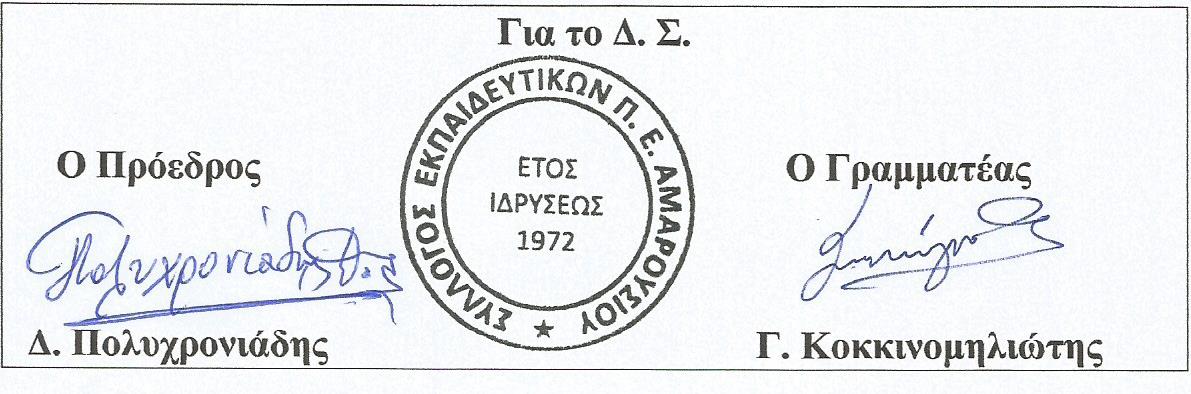 